NEELY’S BAKED BEANS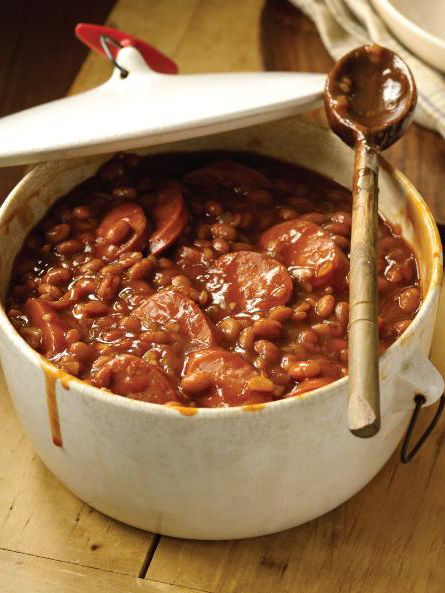 Ingredients1 tablespoon olive oil1 red bell pepper, chopped1/2 onion, chopped2 cloves garlic, chopped2 (28-ounce) cans baked beans1/2 cup brown sugar1/3 cup Neelys BBQ seasoning, recipe follows1/4 cup molasses1 cup Neelys BBQ sauce, recipe follows3/4 cup chopped pork or beef brisketNeelys BBQ Seasoning:1 1/2 cups paprika3/4 cup sugar3 3/4 tablespoons onion powderNeelys BBQ Sauce:2 cups ketchup1 cup water1/2 cup apple cider vinegar5 tablespoons light brown sugar5 tablespoons sugar1/2 tablespoon fresh ground black pepper1/2 tablespoon onion powder1/2 tablespoon ground mustard1 tablespoon lemon juice1 tablespoon Worcestershire saucePreheat oven to 275 degrees F.In a large Dutch oven, heat oil over medium heat. Saute the red pepper, onion and garlic until softened, about 2 minutes. Add the baked beans and remaining ingredients and bring to a low simmer. Cover the beans and place in the preheated oven. Bake for 45 minutes.Neelys BBQ Seasoning: Add all ingredients to a bowl and stir until combined. Keep in an airtight container for up to 6 months.Neelys BBQ Sauce: In a large saucepan, combine all ingredients. Bring mixture to a boil, reduce heat to a simmer. Cook uncovered, stirring frequently, for 1 hour 15 minutes.Yield: 3 1/2 cupsRecipe courtesy of The Pat Neely